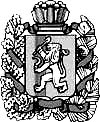 АДМИНИСТРАЦИЯ ВАХРУШЕВСКОГО СЕЛЬСОВЕТАТАСЕЕВСКОГО РАЙОНАКРАСНОЯРСКОГО КРАЯПОСТАНОВЛЕНИЕ     20.03.2020	            	      с. Унжа					             № 3 О внесении изменений в постановление Администрации Вахрушевского сельсовета от 25.12.2019  №  48 « Об утверждении муниципальной программы «Жизнеобеспечение территории Вахрушевского сельсовета»               В соответствии со статьей 179 Бюджетного кодекса Российской Федерации, статьей 54 Устава Вахрушевского сельсовета, постановление Администрации Вахрушевского сельсовета от 17.09.2013г. № 43 «Об утверждении Порядка принятия решений о разработке, формировании и реализации муниципальных программ Вахрушевского сельсовета Тасеевского района» ПОСТАНОВЛЯЮ:         1. Внести в постановление Администрации Вахрушевского сельсовета от 25.12.2019 № 48 « Об утверждении муниципальной программы «Жизнеобеспечение территории Вахрушевского сельсовета» следующие изменения:          В  разделе 1 паспорта муниципальной программы показатель «Объемы и источники финансирования программы» изложить в редакции:2. Приложение 2 к муниципальной программе изложить в новой редакции согласно приложению к настоящему постановлению.3. Настоящее постановление вступает в силу с даты подписания.4. Настоящее постановление подлежит официальному опубликованию в печатном издании «Ведомости Вахрушевского сельсовета».5. Контроль за выполнением постановления оставляю за собой.Глава сельсовета							Н.Н.МаклашевичПриложение  к постановлению от 20.03.2020 г. № 3Приложение 2 муниципальной программыРаспределение планируемых расходов по подпрограммам и мероприятиям муниципальной программы «Жизнеобеспечение территории Вахрушевского сельсовета»тыс. руб.Общий объем финансирования программы – 3376,87399 тыс. рублей, из них за счет средств:краевого бюджета – 1123,431 тыс. рублей, местного бюджета – 2063,30099 тыс. рублей. В том числе по годам:2020 год – 1441,74099 тыс. рублей, из них за счет средств:краевого бюджета – 369,277 тыс. рублей, местного бюджета – 1072,46399 рублей.2021 год – 1019,997 тыс. рублей, из них за счет средств:краевого бюджета – 377,077 тыс. рублей, местного бюджета – 642,92 рублей.2022 год – 915,136 тыс. рублей, из них за счет средств:краевого бюджета – 377,077 тыс. рублей, местного бюджета – 538,059 рублей.СтатусНаименование муниципальной программы, подпрограммы, мероприятийКод бюджетной классификации Код бюджетной классификации Код бюджетной классификации Код бюджетной классификации Расходы, годыРасходы, годыРасходы, годыРасходы, годыСтатусНаименование муниципальной программы, подпрограммы, мероприятийГРБСРзПрЦСРВР2020 год2021 год2022 годитого на период2356789101112Муниципальная программаЖизнеобеспечение территории Вахрушевского сельсовета80201000000002441441,740991019,997915,1363376,87399Подпрограмма 1«Дорожный фонд»80204090110000000244682,772453,677457,9771594,426Мероприятие 1.1Содержание автомобильных дорог: зимняя грейдировка, окювечивание и планировка дорог в весенне-осенний период80204090110000010244136,099,5103,8339,3Мероприятие 1.1Содержание автомобильных дорог: зимняя грейдировка, окювечивание и планировка дорог в весенне-осенний период80204090110075080244190,095--190,095Мероприятие 1.1Содержание автомобильных дорог: зимняя грейдировка, окювечивание и планировка дорог в весенне-осенний период802040901100S50802442,5--2,5Мероприятие 1.2Ремонт автомобильных дорог (ямочный ремонт, отсыпка песчано-гравийной смесью грунтовых дорог)80204090110075090244349,977349,977349,9771049,931Мероприятие 1.2Ремонт автомобильных дорог (ямочный ремонт, отсыпка песчано-гравийной смесью грунтовых дорог)802040901100S50902444,24,24,212,6Подпрограмма 2«Обеспечение полномочий по первичным мерам пожарной безопасности и предупреждение, и ликвидация последствий ЧС и стихийных бедствий природного и техногенного характера»8020120000000244215,56099128,138,1381,76099Мероприятие 2.1Разработка инструкций о действиях при возникновении ЧС и информирование населения и организация 802030901200000302441,01,01,03,0Мероприятие 2.2Устройство и уход за минерализованными противопожарными полосами80203100120000000244120,277124,734,7279,677Мероприятие 2.2Устройство и уход за минерализованными противопожарными полосами8020310012000002024410096,2456,245202,49Мероприятие 2.2Устройство и уход за минерализованными противопожарными полосами8020310012007412024419,34727,127,173,547Мероприятие 2.2Устройство и уход за минерализованными противопожарными полосами802031001200S41202441,01,3551,3553,71Мероприятие 2.3Ремонт и обслуживание автоматических установок пожарной сигнализации802031001200000202442,42,42,47,2Мероприятие 2.4Обустройство противопожарного забора воды8020310012000002024491,84899--91,84899Подпрограмма 3«Благоустройство территории Вахрушевского сельсовета»80205030130000000527,808437,720418,5591384,087Мероприятие 3.1Содержание сетей уличного освещения 80205030130000050244280,0300,0292,957872,957Мероприятие 3.2Организация сбора и вывоза твердых бытовых отходов8020503013000006024420,010,010,040,0Мероприятие 3.3Содержание мест захоронения802050301300000802443,03,03,09,0Мероприятие 3.4Проведение мероприятий по благоустройству территории Вахрушевского сельсовета 8020503013000009012075,80850,050,0175,808Мероприятие 3.4Проведение мероприятий по благоустройству территории Вахрушевского сельсовета 80205030130000090244109,069,7257,602236,322Мероприятие 3.5Содержание водонапорной башни 802050301300000902445,05,05,015,0Мероприятие 3.6Прочие мероприятия (организация праздников)8020503013000009024435,0--35,0Отдельные мероприятияОтдельные мероприятия МП «Жизнеобеспечение территории Вахрушевского сельсовета»8020113019000000024415,60,50,516,6Мероприятие 1Мероприятия в области противодействия проявлениям терроризма и экстремизма802011301900001402440,60,50,51,6Мероприятие 2Инвентаризация и установление прав собственности на объекты муниципального имущества8020113019000015024415,0--15,0